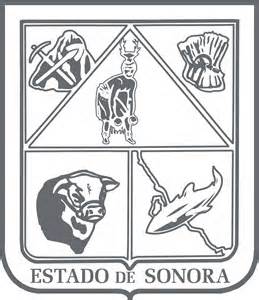                  GOBIERNO DEL ESTADO DE SONORA          	      17-SRH-P14-F01/REV.01            DESCRIPCIÓN DE PUESTO												ID: 1108-002OBJETIVOColaborar en las acciones referentes a la Promoción de los Programas y servicios que ofrece la Secretaría, encaminados al fortalecimiento y desarrollo económico de la ciudadanía.	RESPONSABILIDADES	RELACIONESMEDIDORES DE EFICIENCIA
DATOS GENERALES DEL PERFILGrado de estudios	Grado de estudios requerido y deseable.	Requerido:  	Deseable:   ¿El puesto requiere alguna especialización académica?	Carrera:	    Lic. en Administración, Derecho, Economía o Ciencias Sociales, Comunicación	Área:	    Humanidades, Trabajo Social, Administración¿El puesto requiere experiencia laboral?La experiencia laboral requerida.• 1 año en Administración o Actividades relacionadas¿La ejecución del puesto requiere del conocimiento del inglés o algún otro idioma?Grado de dominio del idioma inglés¿La ejecución del puesto requiere del conocimiento de manejo de computadora?Nivel de conocimientos de computación.¿Qué nivel de habilidad de trato con personas requiere el puesto?Habilidad de trato con personas.¿Cuál es el nivel de la responsabilidad gerencial necesaria?Nivel de responsabilidad gerencial¿Cuál es el resultado esencial del puesto?El resultado esencial del puesto y el resultado secundario más importante.En primer lugar: 
En segundo lugar:  En relación al servicio a la comunidad y a los objetivos sociales y políticos del Gobierno del Estado, su puesto:Orientación del puesto.Manejo de personal requeridoNúmero de personas a cargo del titular del puestoRecursos financieros a su cargo(M = 000; MM = 000,000 de pesos anuales)¿Si maneja recursos financieros, su responsabilidad sobre ellos es?Tipo de responsabilidad sobre los recursos financieros que maneja.Tipo de Análisis PredominanteMarco de actuación y supervisión recibida	DATOS DE APROBACIÓNInformación provista por:                                                    Información aprobada por:	DATOS GENERALES	DATOS GENERALES	DATOS GENERALES	DATOS GENERALESTítulo actual del puesto funcional:Jefe de Promoción de Proyectos                    Dependencia/Entidad:Secretaría de Economía     Área de adscripción:Subsecretaria de Desarrollo EconómicoReporta a:Subsecretario de Desarrollo EconómicoPuestos que le reportan:Ninguno1.–Proporcionar información sobre los Programas que Ofrece la Secretaría a quien lo solicite.2.-Realizar entrevistas a las personas interesadas en algún Servicio o Programa.3.-Realizar un registro de los asuntos turnados.4.-Llevar un control de evidencias de las solicitudes atendidas.5.-Atender e informar sobre el tratamiento, seguimiento y resolución a las solicitudes recibidas.6.-Alimentar el sistema de seguimiento de la Oficina del Ejecutivo Estatal7.-Acudir a eventos o reuniones cuando así se requiera.8.-Apoyar en la logística para la coordinación de cursos de capacitación.9.-Turnar a los Enlaces Regionales los asuntos que requieran ser atendidos en sus municipios.	Internas:a) –  Con todas las Unidades con el fin de obtener la información de los Programas Administrativas que integran la Sría. de Economía.b) –  Se ofrecerán a la ciudadanía o gestión y seguimiento de los Asuntos Turnados.c) –  Con la oficina de Atención Ciudadana del Ejecutivo Estatal. - Para atender y dar seguimiento a las solicitudes TurnadasExternas:a) –Con los/as Ciudadano/as : -Atender las solicitudes planteadas con el fin de darle Seguimiento.b) –  Que Soliciten los servicios de esta Secretaria: - Encaminado a la solución de su problemática.1.–Número de solicitudes recibidas/ número de solicitudes atendidas2.-Número de actos de Promoción Proyectados/ realizadosSexo:Estado Civil:Edad:Entre 26 y 55 años. Nombre : Nombre :    Cargo :Jefe de Promoción de Proyectos    Cargo :Subsecretario de Desarrollo Económico